Beitrittserklärung				 	 Hiermit trete ich dem Kunstverein 		„Bahner“ e.V. mit Sitz in Neuenburg bei.                E-Mail:  Bahner@mail.de								Name _____________________________________Vorname __________________________________Straße ____________________________________Wohnort __________________________________Email _____________________________________Beitrittsbeginn______________________________Der Beitrag beträgt im Jahr 12.50 €.Durch zusätzliche Spenden können Sie unseren Verein  unterstützen.Der Mitgliedsbeitrag  in Höhe von € ___________ wird durch Bankeinzug erhoben.IBAN  ______________________________________________________________SWIFT BIC ______________________________Ort, Datum, Unterschrift _______________________________________________         Der Kunstverein „Bahner“ e.V. ist mit Schreiben des Finanzamtes Wilhelshaven vom 04.03.1986 als gemeinnützig anerkannt worden.Datenschutzerklärung:Ich erkläre mich einverstanden, dass meine persönlichen Daten entsprechend den Festlegungen der Bestimmungen der Datenschutzverordnung (DSGVO, Stand Mai 2018)  zur Mitgliederverwaltung erhoben werden. Detaillierte Angaben zur Erhebung, Verarbeitung und Speicherung Ihrer Daten finden Sie auf unserer  Internetseite: www.bahner-neuenburg.de  unter (Impressum+Datenschutz)                                                                          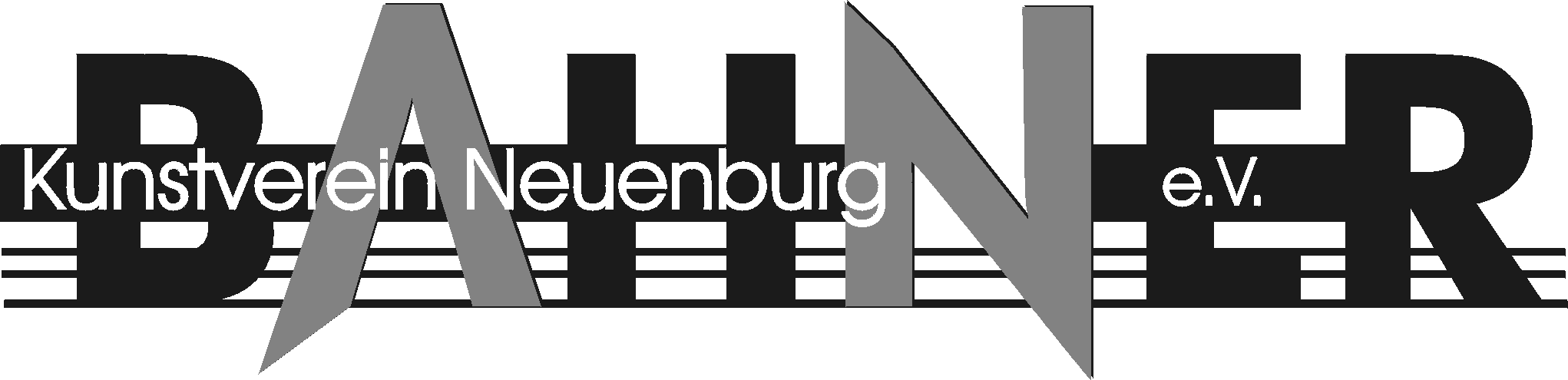 